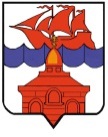                                                   РОССИЙСКАЯ ФЕДЕРАЦИЯКРАСНОЯРСКИЙ КРАЙТАЙМЫРСКИЙ ДОЛГАНО-НЕНЕЦКИЙ МУНИЦИПАЛЬНЫЙ РАЙОНАДМИНИСТРАЦИЯ СЕЛЬСКОГО ПОСЕЛЕНИЯ ХАТАНГАПОСТАНОВЛЕНИЕ  06.05.2015 г.                                                                                                                   № 065 -  ПОб определении органа уполномоченного на распоряжение земельными участками на территории муниципального образования «Сельское поселение Хатанга»( в редакции Постановления администрации сельского поселения Хатанга от 05.09.2016  № 122-П)В соответствии с Земельным кодексом Российской Федерации, п.п. 2, п.п. 3 ст. 3.3 Федерального закона «О введении в действие Земельного кодекса Российской Федерации», Уставом муниципального образования «Сельского поселения Хатанга» и Положением об отделе по управлению муниципальным имуществом администрации сельского поселения Хатанга,                                                  ПОСТАНОВЛЯЮ:Определить органом, уполномоченным на  распоряжение земельными участками, расположенными на территории муниципального образования «Сельское поселение Хатанга», государственная собственность на которые не разграничена (далее – земельные участки), Отдел по управлению муниципальным имуществом администрации сельского поселения Хатанга, возложив на него следующие обязанности, предусмотренные Земельным кодексом Российской Федерации:            1.1. Предоставление земельных участков.            1.2. Обмен земельных участков.            1.3. Установление сервитута в отношении земельных участков.            1.4. Перераспределение земельных участков.            1.5. Прекращение права пользования земельными участками.            1.6. Изъятие земельных участков для государственных нужд.            1.7. Перевод земельных участков из одной категории в другую.            1.8. Утверждение схемы расположения земельного участка на  кадастровом плане                    территории. (п.п. 1.8 в редакции Постановления администрации сельского поселения                   Хатанга от 05.09.2016 г. № 122-П)   Настоящее Постановление вступает в силу в день, следующий за днем официального опубликования и подлежит размещению на официальном сайте органов местного самоуправления сельского поселения Хатанга.Контроль за исполнением настоящего Постановления возложить на заместителя Руководителя администрации сельского поселения Хатанга Бондарева Е.А.Руководитель администрации  сельского поселения Хатанга                                                                                  Н.А. Клыгина  